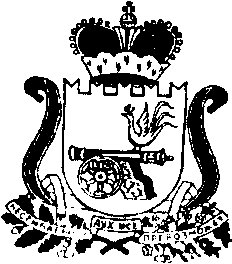 АДМИНИСТРАЦИЯ МУНИЦИПАЛЬНОГО ОБРАЗОВАНИЯ«КАРДЫМОВСКИЙ РАЙОН» СМОЛЕНСКОЙ ОБЛАСТИПОСТАНОВЛЕНИЕО внесении изменений в постановление Администрации муниципального образования «Кардымовский район» Смоленской области от 25.05.2020 № 00279   Администрация муниципального образования «Кардымовский район» Смоленской области  п о с т а н о в л я е т:         1.Внести следующие изменения в постановление Администрации муниципального образования «Кардымовский район» Смоленской области от 25.05.2020 № 00279 «Об утверждении муниципальной программы «Развитие образования и молодежной политики муниципального образования «Кардымовский район» Смоленской области» (в ред. от 25.06.2020 г. №00342,от 14.07.2020 № 00384, от 21.08.2020г. №00514, от 08.04.2021 №00214, от 25.05.2021 №00279) (далее – постановление):1.1. В программе «Развитие образования и молодежной политики муниципального образования «Кардымовский район» Смоленской области»:1.1.1. В паспорте позицию «Источники и объемы финансирования Программы» изложить в следующей редакции:1.1.2.  Раздел 4 изложить в следующей редакции:«Ресурсное обеспечение муниципальной программы осуществляется за счет средств районного, областного и федерального бюджетов.Общий объем ассигнований муниципальной программы составляет 743 309,25222 тыс. рублей, в том числе: 55 199,40716 тыс. рублей  из федерального бюджета,433 251,62816 тыс. рублей  из областного бюджета, 221 829,98567 тыс. рублей   из районного бюджета, 33 028,23123 тыс. рублей  – иные источники По годам реализации:2020 год -  165 119,69160 тыс. рублей, в том числе: 2 242,97726 тыс. рублей  из федерального бюджета,104 102,85838 тыс. рублей  из областного бюджета, 54 324,62473 тыс. рублей   из районного бюджета, 4 449,23123 тыс. рублей  – иные источники 2021 год –  230 765,86062 тыс. рублей, в том числе: 52 956,42990 тыс. рублей из федерального бюджета,112 715,26978 тыс. рублей  из областного бюджета, 59 250,36094 тыс. рублей из районного бюджета, 5 843,800  тыс. рублей  – иные источники 2022 год –  147 239,800 тыс. рублей в том числе: 0,00 тыс. рублей из федерального бюджета,104 882,500 тыс. рублей из областного бюджета, 36 673,500 тыс. рублей из районного бюджета, 5 683,800 тыс. рублей– иные источники 2023 год – 141 095,300 тыс. рублей в том числе: 0 тыс. рублей из федерального бюджета,111 551,000 тыс. рублей из областного бюджета, 23 860,500 тыс. рублей.  из районного бюджета, 5 683,800 тыс. рублей– иные источники 2024 год – 29 544,300 тыс. рублей в том числе: 0 тыс. рублей из федерального бюджета,0 тыс. рублей из областного бюджета, 23 860,500 тыс. рублей из районного бюджета, 5 683,800 тыс. рублей– иные источники 2025 год – 29 544,300 тыс. рублей в том числе: 0 тыс. рублей из федерального бюджета,0 тыс. рублей из областного бюджета, 23 860,500 тыс. рублей из районного бюджета, 5 683,800 тыс. рублей– иные источникиОбъем финансирования подпрограммы подлежит ежегодному уточнению исходя из реальных возможностей районного бюджета».1.2. В  подпрограмме «Развитие дошкольного образования»:1.2.1. В паспорте позицию «Источники и объемы финансирования подпрограммы» изложить в следующей редакции:1.2.2. Раздел 4 «Обоснование ресурсного обеспечения подпрограммы» изложить в следующей редакции:«Ресурсное обеспечение подпрограммы осуществляется за счет средств районного, областного и федерального бюджетов.Объем финансирования   подпрограммы составляет 159 604,72086 тыс. рублей  в том числе: 0 тыс. рублей из федерального бюджета,62 007,82945 тыс. рублей из областного бюджета, 79 655,14047 тыс. рублей  из районного бюджета, 17 941,75094 тыс. рублей - иные источники По годам реализации:2020 год -  31 262,92086 тыс. рублей , в том числе: 0 тыс. рублей из федерального бюджета,14 547,52945 тыс. рублей из областного бюджета, 14 252,64047 тыс. рублей из районного бюджета, 2 462,75094 тыс. рублей - иные источники 2021 год –  34 048,500  тыс. рублей, в том числе: 0 тыс. рублей из федерального бюджета,15 239,000 тыс. рублей из областного бюджета, 15 349,700 тыс. рублей из районного бюджета, 3 459,800  тыс. рублей - иные источники 2022 год –  33 459,100 тыс. рублей в том числе: 0 тыс. рублей из федерального бюджета,15 691,100 тыс. рублей из областного бюджета, 14 763,200 тыс. рублей из районного бюджета, 3 004,800 тыс. рублей - иные источники 2023 год – 31 298,200 тыс. рублей в том числе: 0 тыс. рублей из федерального бюджета,16 530,200 тыс. рублей  из областного бюджета, 11 763,200 тыс. рублей из районного бюджета, 3 004,800 тыс. рублей - иные источники 2024 год – 14 768,000 тыс. рублей в том числе: 0 тыс. рублей из федерального бюджета,0 тыс. рублей из областного бюджета, 11 763,200 тыс. рублей из районного бюджета, 3 004,800 тыс. рублей - иные источники 2025 год – 14 768,000 тыс. рублей в том числе: 0 тыс. рублей из федерального бюджета,0 тыс. рублей из областного бюджета, 11 763,200 тыс. рублей из районного бюджета, 3 004,800 тыс. рублей - иные источники.Объем финансирования подпрограммы подлежит ежегодному уточнению исходя из реальных возможностей районного бюджета. »1.3. В  подпрограмме «Развитие общего образования»:1.3.1. В паспорте позицию «Источники и объемы финансирования подпрограммы» изложить в следующей редакции:1.3.2. Раздел 4 «Обоснование ресурсного обеспечения подпрограммы» изложить в следующей редакции:«Ресурсное обеспечение подпрограммы осуществляется за счет средств районного, областного и федерального бюджетов.Объем финансирования подпрограммы составляет 474 695,46024 тыс. рублей, в том числе: 55 199,40716 тыс. рублей из федерального бюджета,345 876,13261 тыс. рублей из областного бюджета, 58 533,44018 тыс. рублей из районного бюджета, 15 086,48029 тыс. рублей - иные источники По годам реализации:2020 год -  103 223,56056 тыс. рублей, в том числе:2 242,97726 тыс. рублей из федерального бюджета,79 144,86283 тыс. рублей из областного бюджета, 19 849,24018 тыс. рублей из районного бюджета, 1 986,48029 тыс. рублей - иные источники 2021 год –  161 825,69968 тыс. рублей, в том числе: 52 956,42990 тыс. рублей из федерального бюджета,84 999,46978 тыс. рублей из областного бюджета, 21 485,800  тыс. рублей из районного бюджета, 2 384,000 тыс. рублей - иные источники 2022 год –  102 456,500 тыс. рублей в том числе: 0,00 тыс. рублей из федерального бюджета,87 975,500 тыс. рублей из областного бюджета, 11 802,000 тыс. рублей из районного бюджета, 2 679,000 тыс. рублей - иные источники 2023 год – 98 234,100 тыс. рублей в том числе: 93 756,300 тыс. рублей из областного бюджета, 1 798,800 тыс. рублей из районного бюджета, 2 679,000 тыс. рублей - иные источники 2024 год – 4 477,800 тыс. рублей в том числе: 0 тыс. рублей из областного бюджета, 1 798,800 тыс. рублей из районного бюджета, 2 679,000 тыс. рублей - иные источники 2025 год – 4 477,800 тыс. рублей в том числе: 0 тыс. рублей из областного бюджета, 1 798,800 тыс. рублей из районного бюджета, 2 679,000 тыс. рублей - иные источникиОбъем финансирования подпрограммы подлежит ежегодному уточнению программы подлежит ежегодному уточнению.»1.4. В подпрограмме «Развитие дополнительного образования»:1.4.1.  В паспорте позицию «Целевые показатели подпрограммы» изложить в следующей редакции:1.4.2. Раздел 4 «Обоснование ресурсного обеспечения подпрограммы» изложить в следующей редакции:«Ресурсное обеспечение подпрограммы осуществляется за счет средств районного, областного и федерального бюджетов.Объем финансирования подпрограммы составляет: 25 307,12595 тыс. рублей, в том числе: 0 тыс. рублей из областного бюджета, 25 307,12595 тыс. рублей из районного бюджета, 0,120 тыс. рублей - иные источники По годам реализации:2020 год -  3 883,96501 тыс. рублей, в том числе: 0 тыс. рублей из областного бюджета, 3 883,96501 тыс. рублей из районного бюджета, 0 тыс. рублей - иные источники 2021 год –  4 653,36094 тыс. рублей, в том числе: 0 тыс. рублей из областного бюджета, 4 653,36094 тыс. рублей из районного бюджета, 2022 год –  4 049,800 тыс. рублей, в том числе: 0 тыс. рублей из областного бюджета, 4 049,800 тыс. рублей из районного бюджета, 0 тыс. рублей - иные источники 2023 год – 4 240,000 тыс. рублей, в том числе: 0 тыс. рублей из областного бюджета, 4 240,000 тыс. рублей из районного бюджета, 0 тыс. рублей - иные источники 2024 год – 4 240,000 тыс. рублей, в том числе: 0 тыс. рублей из областного бюджета, 4 240,000 тыс. рублей  из районного бюджета, 0 тыс. рублей - иные источники 2025 год – 4 240,000 тыс. рублей, в том числе: 0 тыс. рублей из областного бюджета, 4 240,000 тыс. рублей из районного бюджета, 0 тыс. рублей - иные источники .Объем финансирования подпрограммы подлежит ежегодному уточнению исходя из реальных возможностей районного бюджета».1.5.В подпрограмме «Укрепление материально-технической базы, содержание, ремонт и обеспечение безопасности деятельности образовательных учреждений»:1.5.1. В паспорте позицию «Источники и объемы финансирования подпрограммы» изложить в следующей редакции:1.5.2. Раздел 4 «Обоснование ресурсного обеспечения подпрограммы» изложить в следующей редакции:«Ресурсное обеспечение подпрограммы осуществляется за счет средств районного и областного бюджетов.Общий объем ассигнований  подпрограммы составит  26 028,21681 тыс. рублей.из них:областной бюджет  - 0,0 тыс. рублей,районный бюджет – 26 028,21681 тыс. рублей.По годам реализации:2020 год –10 913,21681 тыс. рублей.из них:областной бюджет  -  0,0 тыс. рублей,районный бюджет – 10 913,21681 тыс. рублей. 2021 год - 12 385,400 тыс. рублей.из них:областной бюджет  -  0,0 тыс. рублей,районный бюджет – 12 385,400 тыс. рублей 2022 год -682,400 тыс. рублей.из них:областной бюджет  -  0,0 тыс. рублей,районный бюджет – 682,400 тыс. рублей2023 год –682,400 тыс. рублей.из них:областной бюджет  -  0,0 тыс. рублей,районный бюджет – 682,400 тыс. рублей 2024 год –682,400 тыс. рублей.из них:областной бюджет  -  0,0 тыс. рублей,районный бюджет – 682,400 тыс. рублей2025 год –682,400 тыс. рублей.из них:областной бюджет  -  0,0 тыс. рублей,районный бюджет – 682,400 тыс. рублей Объем финансирования подпрограммы подлежит ежегодному уточнению исходя из реальных возможностей районного бюджета».          1.6. В паспорте подпрограммы «Обеспечивающая подпрограмма»1.6.1. Пункт «Источники и объемы финансирования подпрограммы» изложить в следующей редакции:1.6.2. Раздел 4 «Обоснование ресурсного обеспечения подпрограммы» изложить в следующей редакции:«Ресурсное обеспечение подпрограммы осуществляется за счет средств районного и областного бюджетов.Общий объем ассигнований  подпрограммы составит: 43 214,91462 тыс. рублей, из них:областной бюджет – 25 367,66610 тыс. рублей, районный бюджет – 17 847,24852 тыс. рублей.федеральный бюджет – 0,0 тыс. рублей. По  годам реализации:2020 год – 13 047,21462 тыс. рублей, из них:областной бюджет – 10 410,466 10 тыс. рублей, районный бюджет – 2 636,748 52 тыс. рублей.федеральный бюджет – 0,0 тыс.рублей;2021 год –  15 518,900 тыс. рублей, из них:областной бюджет – 12 476,800 тыс. рублей, районный бюджет – 3 042,100 тыс. рублей.федеральный бюджет – 0,0 тыс.рублей 2022 год –  4 258,000 тыс. рублей, из них:областной бюджет – 1 215,900 тыс. рублей, районный бюджет – 3 042,100 тыс. рублей.федеральный бюджет – 0,0 тыс.рублей 2023 год –  4 306,600 тыс. рублей, из них:областной бюджет – 1 264,500 тыс. рублей, районный бюджет – 3 042,100 тыс. рублей.федеральный бюджет – 0,0 тыс.рублей;2024 год –  3 042,100 тыс. рублей , из них:областной бюджет – 0,0 тыс. рублей, районный бюджет – 3 042,100 тыс. рублей.федеральный бюджет – 0,0 тыс.рублей 2025 год –  3 042,100 тыс. рублей , из них:областной бюджет – 0,0 тыс. рублей, районный бюджет – 3 042,100 тыс. рублей.федеральный бюджет – 0,0 тыс.рублей;Объем финансирования подпрограммы подлежит ежегодному уточнению».           2. Приложение к Программе «Перечень программных мероприятий» изложить в новой редакции согласно приложению к настоящему постановлению.3.  Контроль исполнения настоящего постановления возложить на заместителя Главы муниципального образования «Кардымовский район» Смоленской области (Н.В. Игнатенкова)от 12.08.2021          № 00419Источники и объемы финансирования ПрограммыОбщий объем финансирования муниципальной программы составляет 743 309,25222 тыс. рублей, в том числе: 55 199,40716 тыс. рублей  из федерального бюджета,433 251,62816 тыс. рублей  из областного бюджета, 221 829,98567 тыс. рублей   из районного бюджета, 33 028,23123 тыс. рублей  – иные источники По годам реализации:2020 год -  165 119,69160 тыс. рублей, в том числе: 2 242,97726 тыс. рублей  из федерального бюджета,104 102,85838 тыс. рублей  из областного бюджета, 54 324,62473 тыс. рублей   из районного бюджета, 4 449,23123 тыс. рублей  – иные источники 2021 год –  230 765,86062 тыс. рублей, в том числе: 52 956,42990 тыс. рублей из федерального бюджета,112 715,26978 тыс. рублей  из областного бюджета, 59 250,36094 тыс. рублей из районного бюджета, 5 843,800  тыс. рублей  – иные источники 2022 год –  147 239,800 тыс. рублей в том числе: 0,00 тыс. рублей из федерального бюджета,104 882,500 тыс. рублей из областного бюджета, 36 673,500 тыс. рублей из районного бюджета, 5 683,800 тыс. рублей– иные источники 2023 год – 141 095,300 тыс. рублей в том числе: 0 тыс. рублей из федерального бюджета,111 551,000 тыс. рублей из областного бюджета, 23 860,500 тыс. рублей  из районного бюджета, 5 683,800 тыс. рублей– иные источники 2024 год – 29 544,300 тыс. рублей в том числе: 0 тыс. рублей из федерального бюджета,0 тыс. рублей из областного бюджета, 23 860,500 тыс. рублей из районного бюджета, 5 683,800 тыс. рублей– иные источники 2025 год – 29 544,300 тыс. рублей в том числе: 0 тыс. рублей из федерального бюджета,0 тыс. рублей из областного бюджета, 23 860,500 тыс. рублей из районного бюджета, 5 683,800 тыс. рублей– иные источникиОбъем финансирования программы подлежит ежегодному уточнениюИсточники и объемы финансирования подпрограммыОбъем финансирования   подпрограммы составляет 159 604,72086 тыс. рублей  в том числе: 0 тыс. рублей из федерального бюджета,62 007,82945 тыс. рублей из областного бюджета, 79 655,14047 тыс. рублей  из районного бюджета, 17 941,75094 тыс. рублей - иные источники По годам реализации:2020 год -  31 262,920 86 тыс. рублей, в том числе: 0 тыс. рублей из федерального бюджета,14 547,52945 тыс. рублей из областного бюджета, 14 252,64047 тыс. рублей из районного бюджета, 2 462,75094 тыс. рублей - иные источники 2021 год –  34 048,500  тыс. рублей, в том числе: 0 тыс. рублей из федерального бюджета,15 239,000 тыс. рублей из областного бюджета, 15 349,700 тыс. рублей из районного бюджета, 3 459,800  тыс. рублей - иные источники 2022 год –  33 459,100 тыс. рублей в том числе: 0 тыс. рублей из федерального бюджета,15 691,100 тыс. рублей из областного бюджета, 14 763,200 тыс. рублей из районного бюджета, 3 004,800 тыс. рублей - иные источники 2023 год – 31 298,200 тыс. рублей в том числе: 0 тыс. рублей из федерального бюджета,16 530,200 тыс. рублей  из областного бюджета, 11 763,200 тыс. рублей из районного бюджета, 3 004,800 тыс. рублей - иные источники 2024 год – 14 768,000 тыс. рублей в том числе: 0 тыс. рублей из федерального бюджета,0 тыс. рублей из областного бюджета, 11 763,200 тыс. рублей из районного бюджета, 3 004,800 тыс. рублей - иные источники 2025 год – 14 768,000 тыс. рублей в том числе: 0 тыс. рублей из федерального бюджета,0 тыс. рублей из областного бюджета, 11 763,200 тыс. рублей из районного бюджета, 3 004,800 тыс. рублей - иные источники.Объем финансирования подпрограммы подлежит ежегодному уточнениюИсточники и объемы финансирования подпрограммыОбъем финансирования подпрограммы составляет 474 695,46024 тыс. рублей, в том числе: 55 199,40716 тыс. рублей из федерального бюджета,345 876,13261 тыс. рублей из областного бюджета, 58 533,44018 тыс. рублей из районного бюджета, 15 086,48029 тыс. рублей - иные источники По годам реализации:2020 год -  103 223,56056 тыс. рублей, в том числе:2 242,97726 тыс. рублей из федерального бюджета,79 144,86283 тыс. рублей из областного бюджета, 19 849,24018 тыс. рублей из районного бюджета, 1 986,48029 тыс. рублей - иные источники 2021 год –  161 825,69968 тыс. рублей, в том числе: 52 956,42990 тыс. рублей из федерального бюджета,84 999,46978 тыс. рублей из областного бюджета, 21 485,800  тыс. рублей из районного бюджета, 2 384,000 тыс. рублей - иные источники 2022 год –  102 456,500 тыс. рублей в том числе: 0,00 тыс. рублей из федерального бюджета,87 975,500 тыс. рублей из областного бюджета, 11 802,000 тыс. рублей из районного бюджета, 2 679,000 тыс. рублей - иные источники 2023 год – 98 234,100 тыс. рублей в том числе: 93 756,300 тыс. рублей из областного бюджета, 1 798,800 тыс. рублей из районного бюджета, 2 679,000 тыс. рублей - иные источники 2024 год – 4 477,800 тыс. рублей в том числе: 0 тыс. рублей из областного бюджета, 1 798,800 тыс. рублей из районного бюджета, 2 679,000 тыс. рублей - иные источники 2025 год – 4 477,800 тыс. рублей в том числе: 0 тыс. рублей из областного бюджета, 1 798,800 тыс. рублей из районного бюджета, 2 679,000 тыс. рублей - иные источникиОбъем финансирования подпрограммы подлежит ежегодному уточнению Источники и объемы финансирования подпрограммыОбщий объем финансирования подпрограммы составит: 25 307,12595 тыс. рублей, в том числе: 0 тыс. рублей из областного бюджета, 25 307,12595 тыс. рублей из районного бюджета, 0,120 тыс. рублей - иные источники По годам реализации:2020 год -  3 883,96501 тыс. рублей, в том числе: 0 тыс. рублей из областного бюджета, 3 883,96501 тыс. рублей из районного бюджета, 0 тыс. рублей - иные источники 2021 год –  4 653,36094 тыс. рублей, в том числе: 0 тыс. рублей из областного бюджета, 4 653,36094 тыс. рублей из районного бюджета, 2022 год –  4 049,800 тыс. рублей, в том числе: 0 тыс. рублей из областного бюджета, 4 049,800 тыс. рублей из районного бюджета, 0 тыс. рублей - иные источники 2023 год – 4 240,000 тыс. рублей, в том числе: 0 тыс. рублей из областного бюджета, 4 240,000 тыс. рублей из районного бюджета, 0 тыс. рублей - иные источники 2024 год – 4 240,000 тыс. рублей, в том числе: 0 тыс. рублей из областного бюджета, 4 240,000 тыс. рублей  из районного бюджета, 0 тыс. рублей - иные источники 2025 год – 4 240,000 тыс. рублей, в том числе: 0 тыс. рублей из областного бюджета, 4 240,000 тыс. рублей из районного бюджета, 0 тыс. рублей - иные источники .Объем финансирования подпрограммы подлежит ежегодному уточнениюИсточники и объемы финансирования подпрограммы Общий объем ассигнований  подпрограммы составит  26 028,21681 тыс. рублей.из них:областной бюджет  - 0,00 тыс. рублей,районный бюджет – 26 028,21681 тыс. рублей.По годам реализации:2020 год –10 913,21681 тыс. рублей.из них:областной бюджет  -  0,0 тыс. рублей,районный бюджет – 10 913,21681 тыс. рублей. 2021 год - 12 385,400 тыс. рублей.из них:областной бюджет  -  0,00 тыс. рублей,районный бюджет – 12 385,400 тыс. рублей 2022 год -682,400 тыс. рублей.из них:областной бюджет  -  0,0 тыс. рублей,районный бюджет – 682,400 тыс. рублей2023 год –682,400 тыс. рублей.из них:областной бюджет  -  0,0 тыс. рублей,районный бюджет – 682,400 тыс. рублей 2024 год –682,400 тыс. рублей.из них:областной бюджет  -  0,0 тыс. рублей,районный бюджет – 682,400 тыс. рублей2025 год –682,400 тыс. рублей.из них:областной бюджет  -  0,0 тыс. рублей,районный бюджет – 682,400 тыс. рублей Объем финансирования подпрограммы подлежит ежегодному уточнению.Источники и объемы финансирования  подпрограммы Объем финансирования  подпрограммы составляет  43 214,91462 тыс. рублей,  из них:областной бюджет – 25 367,66610 тыс. рублей, районный бюджет – 17 847,24852 тыс. рублей.федеральный бюджет – 0,0 тыс.рублей. По  годам реализации:2020 год – 13 047,21462 тыс. рублей,  из них:областной бюджет – 10 410,46610 тыс. рублей, районный бюджет – 2 636,74852 тыс. рублей.федеральный бюджет – 0,0 тыс.рублей;2021 год –  15 518,900 тыс. рублей , из них:областной бюджет – 12 476,800 тыс. рублей, районный бюджет – 3 042,100 тыс. рублей.федеральный бюджет – 0,0 тыс.рублей 2022 год –  4 258,000 тыс. рублей , из них:областной бюджет – 1 215,900 тыс. рублей, районный бюджет – 3 042,100 тыс. рублей.федеральный бюджет – 0,0 тыс.рублей 2023 год –  4 306,600 тыс. рублей , из них:областной бюджет – 1 264,500 тыс. рублей, районный бюджет – 3 042,100 тыс. рублей.федеральный бюджет – 0,0 тыс.рублей;2024 год –  3 042,100 тыс. рублей , из них:областной бюджет – 0,0 тыс. рублей, районный бюджет – 3 042,100 тыс. рублей.федеральный бюджет – 0,0 тыс.рублей 2025 год –  3 042,100 тыс. рублей , из них:областной бюджет – 0,0 тыс. рублей, районный бюджет – 3 042,100 тыс. рублей.федеральный бюджет – 0,0 тыс.рублей Объем финансирования подпрограммы подлежит ежегодному уточнениюГлава муниципального образования  «Кардымовский район» Смоленской областиП.П. Никитенков